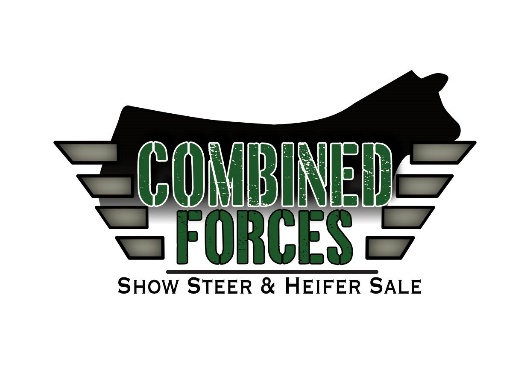 ALLORA STEER & HEIFER SHOWEntry FormExhibitor: ……………………………………………………………………………………………...………………………………………………Address: ………………………………………………………………………………………………………………………………………………Phone Number: ……………………………………… Email: ……………………………………………………………….Please direct deposit Entry Fees to:Goetsch & Sons Trust A/CBSB: 633 000  Account: 141 252 247   Reference: Surname CFSSSPlease email entry form to goetschandsons@bigpond.comSteers/Heifers NameEntry Fee                                                                     Total$